Northey Street City Farm	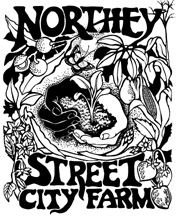 Permaculture in the Heart of Brisbane, AustraliaEVENTS COORDINATORPOSITION DESCRIPTIONPosition: 	Events CoordinatorAward: 	Northey Street City Farm (NSCF) Staff Agreement Hours: 	12 hours per week (The applicant might be required to work some weekends)Pay rate:	NSCF Enterprise Agreement Level 3, $24.96 p/hr. and entitlements as defined in the NSCF Enterprise AgreementContract Position: 	5 months Project Part-time (Period: early February 2019 to early July 2019)Responsible to:  	Enterprise Team ManagerWorking EnvironmentNorthey Street City Farm is a non-profit community farm on the banks of Brisbane’s Breakfast Creek in the inner-city suburb of Windsor. It has been developed for people to enjoy and participate in using the principles of Permaculture. It is also intended to be a demonstration site where people of all ages can learn through practical, hands on experience.NSCF Purpose StatementOur purpose is to be an inspirational working model of a community-based urban permaculture farm which promotes and educates for sustainabilityNSCF Vision“All living sustainably”Purpose of PositionThe Events Coordinator will be responsible for designing, coordinating and delivering on the annual NSCF Winter Solstice Event. The role will be responsible for all aspects of the event from programme design, logistics and sourcing of workshop presenters, bands and stallholders. The role will be expected to operate using project management principles and will be supported by an experienced organisation reference group. Key aspects of the role will be alignment to the organisation’s belief, vision, values and purpose, organisation skills, budget and relationship management.PersonThe Events Coordinator should be an enterprising individual with excellent communication and people management skills, with a sound understanding of events and project management and a demonstrated ability to manage and market a successful event.The Events Coordinator should have a passion for event and festival coordination, preferably with a practical working knowledge of events and event coordination. This role will be responsible for supervising volunteers to assist with the event. The successful candidate will ideally be reliable, an enthusiastic self-starter who is willing to work with our community to meet the financial, social and environmental objectives of the Enterprise Team and the farm as a whole. This person will have initiative and be open to sharing their practical skills and experiences with a broad range of people.ResponsibilitiesDevelop and implement an event project management plan. This plan to include:MarketingSite, infrastructure & logisticsEducation activities & presentationsCouncil and other permitsEntertainment, parade & bonfireEvent bookingsStaffing (including volunteers)RisksWork within the planned budgetManage all event stakeholders appropriatelyReport fortnightly on the financials and project status to the Enterprise Team ManagerSupervise volunteersEnsure that all documents, processes and procedures are uploaded and maintained online to ensure continuity of eventsSelection Criteria (Required Knowledge, Skills and Abilities)EssentialDemonstrated experience in events, marketing and project managementExcellent communication and writing skillsProblem solving skills as it pertains to events/project managementSupervisory and leadership skillsComputer skills, in particular project management software, MsOffice and online document managementDesirableEvents management or project management certificateExperience in working in community based organisations.Physical DemandsThis position may be physically demanding at times and requires a person who is fit and willing to work hard.APPLICATIONSApplications must address each of the selection criteria above (maximum 100 words each)Please also include a CV with at least two refereesApplications are due 4pm Thursday 1 February 2019.Proposed start date is early February 2019.For further information, please contact Ronni Martin, Education & Support Manager, on 3857 8775Please submit application electronically to: info@nscf.org.auHard copies may be sent to: Northey Street City Farm, 16 Victoria St, Windsor, 4030www.nscf.org.au           Phone: 07-38578775           Email: info@nscf.org.au